<Sem vložte logo vaší společnosti. Ve zbytku dokumentu použijte podle potřeby písmo, barvy, ilustrace nebo obrázky používané vaší společností jako součást značky.><Sem vložte logo vaší společnosti. Ve zbytku dokumentu použijte podle potřeby písmo, barvy, ilustrace nebo obrázky používané vaší společností jako součást značky.><Sem vložte logo vaší společnosti. Ve zbytku dokumentu použijte podle potřeby písmo, barvy, ilustrace nebo obrázky používané vaší společností jako součást značky.><Sem vložte logo vaší společnosti. Ve zbytku dokumentu použijte podle potřeby písmo, barvy, ilustrace nebo obrázky používané vaší společností jako součást značky.><Sem vložte logo vaší společnosti. Ve zbytku dokumentu použijte podle potřeby písmo, barvy, ilustrace nebo obrázky používané vaší společností jako součást značky.>Vítejte v OfficeVítejte v OfficeVítejte v OfficeVítejte v OfficeVítejte v OfficeS Office můžete pracovat prakticky odkudkoli. Office je integrovaný s OneDrivem pro firmy a SharePointem, takže máte přístup k dokumentům, které můžete i sdílet nebo spoluvytvářet. Můžete si také stáhnout aplikace Office Mobile, které vám umožní přístup ke všemu, co potřebujete pro bezproblémovou práci na téměř libovolném zařízení, když jste právě mimo kancelář.S Office můžete pracovat prakticky odkudkoli. Office je integrovaný s OneDrivem pro firmy a SharePointem, takže máte přístup k dokumentům, které můžete i sdílet nebo spoluvytvářet. Můžete si také stáhnout aplikace Office Mobile, které vám umožní přístup ke všemu, co potřebujete pro bezproblémovou práci na téměř libovolném zařízení, když jste právě mimo kancelář.S Office můžete pracovat prakticky odkudkoli. Office je integrovaný s OneDrivem pro firmy a SharePointem, takže máte přístup k dokumentům, které můžete i sdílet nebo spoluvytvářet. Můžete si také stáhnout aplikace Office Mobile, které vám umožní přístup ke všemu, co potřebujete pro bezproblémovou práci na téměř libovolném zařízení, když jste právě mimo kancelář.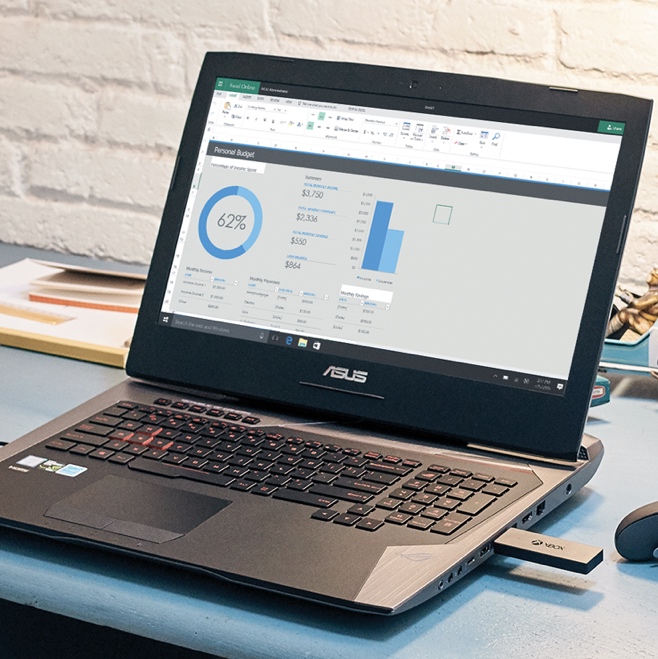 Office vám umožní:• Spolupracovat v rámci vaší skupiny na všech vašich zařízeních• Mít jistotu, že máte vždy k dispozici nejnovější verzi všech vašich dokumentů• Pracovat s nejnovějšími verzemi aplikací Word, Excel, PowerPoint, Outlook, OneNote, Sway a PublisherOffice vám umožní:• Spolupracovat v rámci vaší skupiny na všech vašich zařízeních• Mít jistotu, že máte vždy k dispozici nejnovější verzi všech vašich dokumentů• Pracovat s nejnovějšími verzemi aplikací Word, Excel, PowerPoint, Outlook, OneNote, Sway a PublisherOffice vám umožní:• Spolupracovat v rámci vaší skupiny na všech vašich zařízeních• Mít jistotu, že máte vždy k dispozici nejnovější verzi všech vašich dokumentů• Pracovat s nejnovějšími verzemi aplikací Word, Excel, PowerPoint, Outlook, OneNote, Sway a PublisherOffice vám umožní:• Spolupracovat v rámci vaší skupiny na všech vašich zařízeních• Mít jistotu, že máte vždy k dispozici nejnovější verzi všech vašich dokumentů• Pracovat s nejnovějšími verzemi aplikací Word, Excel, PowerPoint, Outlook, OneNote, Sway a PublisherOffice vám umožní:• Spolupracovat v rámci vaší skupiny na všech vašich zařízeních• Mít jistotu, že máte vždy k dispozici nejnovější verzi všech vašich dokumentů• Pracovat s nejnovějšími verzemi aplikací Word, Excel, PowerPoint, Outlook, OneNote, Sway a PublisherPřipojte se k sítiPřipojte se k sítiPřipojte se k sítiPřipojte se k sítiPřipojte se k síti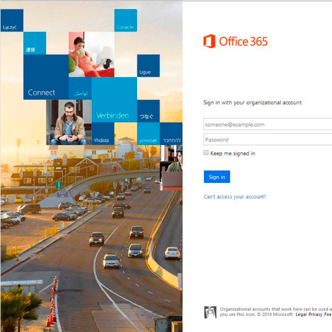 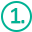 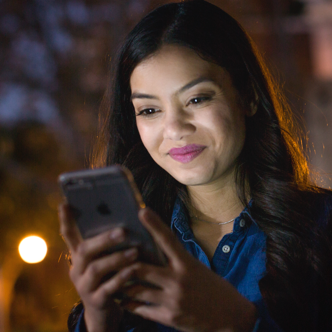 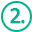 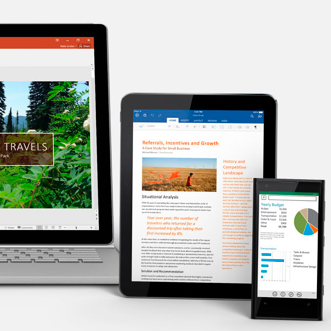 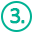 Přihlaste se k Office.Přihlaste se k Office.Nastavte si Office na svých zařízeních.Nastavte si Office na svých zařízeních.Začněte vytvářet,
sdílet a spolupracovat.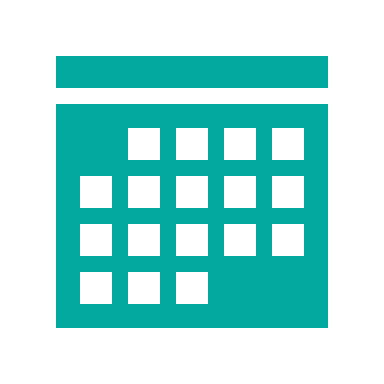 Připojte se k nám <doplňte datum> a získáte tipy na to, jak začít pracovat s
Microsoft Office.Začínáme »Připojte se k nám <doplňte datum> a získáte tipy na to, jak začít pracovat s
Microsoft Office.Začínáme »Připojte se k nám <doplňte datum> a získáte tipy na to, jak začít pracovat s
Microsoft Office.Začínáme »Připojte se k nám <doplňte datum> a získáte tipy na to, jak začít pracovat s
Microsoft Office.Začínáme »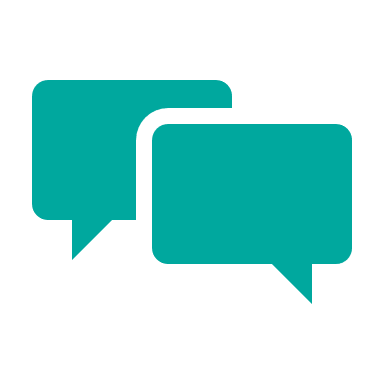 Pošlete nám svoje dotazy a názory.<Sem vložte e-mailový alias nebo odkaz na skupinu v Yammeru pro společnost.>Pošlete nám svoje dotazy a názory.<Sem vložte e-mailový alias nebo odkaz na skupinu v Yammeru pro společnost.>Pošlete nám svoje dotazy a názory.<Sem vložte e-mailový alias nebo odkaz na skupinu v Yammeru pro společnost.>Pošlete nám svoje dotazy a názory.<Sem vložte e-mailový alias nebo odkaz na skupinu v Yammeru pro společnost.>Podívejte se na zdroje pro školeníPodívejte se na zdroje pro školeníPodívejte se na zdroje pro školeníPodívejte se na zdroje pro školeníPodívejte se na zdroje pro školení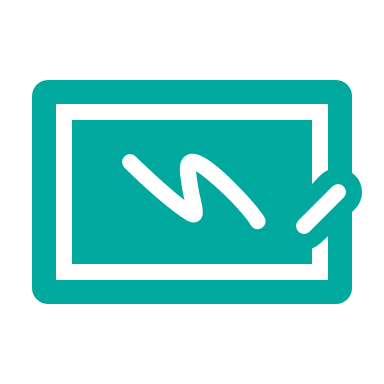 Zjistěte, co všechno vám Office umožní »Přehrajte si úvodní video »Podívejte se na zdroje pro školení »Učte se od odborníků na Office »Podívejte se na scénáře využití Office »Zjistěte, co všechno vám Office umožní »Přehrajte si úvodní video »Podívejte se na zdroje pro školení »Učte se od odborníků na Office »Podívejte se na scénáře využití Office »Zjistěte, co všechno vám Office umožní »Přehrajte si úvodní video »Podívejte se na zdroje pro školení »Učte se od odborníků na Office »Podívejte se na scénáře využití Office »Zjistěte, co všechno vám Office umožní »Přehrajte si úvodní video »Podívejte se na zdroje pro školení »Učte se od odborníků na Office »Podívejte se na scénáře využití Office »